Ո Ր Ո Շ ՈՒ Մ«14»  նոյեմբերի  2023 թվականի N 229-Ա ՀԱՅԱՍՏԱՆԻ ՀԱՆՐԱՊԵՏՈՒԹՅԱՆ ՇԻՐԱԿԻ ՄԱՐԶԻ ԳՅՈՒՄՐՈՒ ՀԱՄԱՅՆՔԱՊԵՏԱՐԱՆԻ ԿՈՂՄԻՑ ԻՐԱԿԱՆԱՑՎԵԼԻՔ  ԱՄԱՆՈՐՅԱ ՄԻՋՈՑԱՌՈՒՄՆԵՐԻ ԿԱԶՄԱԿԵՐՊՄԱՆ  ԵՎ ԱՆՑԿԱՑՄԱՆ  ՀԱՄԱՐ ԴՐԱՄԱԿԱՆ ՄԻՋՈՑՆԵՐ ՀԱՏԿԱՑՆԵԼՈՒ ՄԱՍԻՆ  Ղեկավարվելով «Տեղական ինքնակառավարման մասին» օրենքի 10-րդ հոդվածի 11-րդ  մասի, Հայաստանի Հանրապետության Շիրակի մարզի Գյումրի համայնքի ավագանու 2017թվականի նոյեմբերի 06-ի N119-Նորոշման 1-ին կետով հաստատված կարգի  9-րդ կետի դրույթներով՝ Հայաստանի Հանրապետության Շիրակի մարզի  Գյումրի համայնքի ավագանին որոշում է.                                                                      Հայաստանի Հանրապետության Շիրակի մարզի Գյումրու համայնքապետարանի կողմից իրականացվելիք Ամանորյա միջոցառումների կազմակերպման և անցկացման համար   հատկացնել 11 400 000 (տասնմեկ միլիոն չորս հարյուր հյազար)  Հայաստանի Հանրապետության դրամ՝ համաձայն հավելվածի: Հանձնարարել Հայաստանի Հանրապետության Շիրակի մարզի Գյումրու համայնքապետարանի աշխատակազմի ֆինանսատնտեսագիտական բաժնի պետ - գլխավոր ֆինանսիստին՝ սույն որոշման 1-ին կետում նշված գումարի 6 400 000 (վեց միլիոն չորս հարյուր հազար) Հայաստանի Հանրապետության դրամի հատկացումը կատարել Հայաստանի Հանրապետության Շիրակի մարզի Գյումրի համայնքի 2023 թվականի բյուջեի 8/6/1 գործառական դասակարգման (4861) «Այլ ծախսեր», իսկ  5 000 000 (հինգ միլիոն) Հայաստանի Հանրապետության դրամի հատկացումը կատարել 6/4/1 գործառական դասակարգման (4239) «Ընդհանուր բնույթի այլ ծառայություններ» և (4269) «Հատուկ նպատակային այլ նյութեր» տնտեսագիտական դասակարգման  հոդվածներից՝ օրենքով  սահմանված  կարգով:  Սույն որոշումն ուժի մեջ է մտնում հրապարակմանը հաջորդող օրվանից:                          Կողմ (22)                                   Դեմ (0)                       Ձեռնպահ (2)ՀԱՅԱՍՏԱՆԻ ՀԱՆՐԱՊԵՏՈՒԹՅԱՆՇԻՐԱԿԻՄԱՐԶԻ ԳՅՈՒՄՐԻ ՀԱՄԱՅՆՔԻ ՂԵԿԱՎԱՐ    		                         ՎԱՐԴԳԵՍ  ՍԱՄՍՈՆՅԱՆԻՍԿԱԿԱՆԻՀԵՏ ՃԻՇՏ է՝  ԱՇԽԱՏԱԿԱԶՄԻ ՔԱՐՏՈՒՂԱՐ                                                                          ԿԱՐԵՆ ԲԱԴԱԼՅԱՆք.Գյումրի«14» նոյեմբերի, 2023 թվական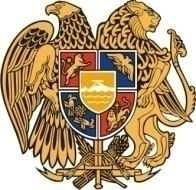 Հ Ա Յ Ա Ս Տ Ա Ն ԻՀ Ա Ն Ր Ա Պ Ե Տ Ո Ւ Թ Յ ՈՒ ՆՇ Ի Ր Ա Կ Ի   Մ Ա Ր Զ Գ Յ ՈՒ Մ Ր Ի   Հ Ա Մ Ա Յ Ն Ք Ի   Ա Վ Ա Գ Ա Ն Ի3104 , Գյումրի, Վարդանանց հրապարակ 1Հեռ. (+374  312)  2-22-00; Ֆաքս (+374  312)  3-26-06Էլ. փոստ gyumri@gyumri.amՎ.ՍամսոնյանԳ.ՄելիքյանԼ.ՍանոյանՄ.ՍահակյանՏ.ՀովհաննիսյանՆ.ՊողոսյանԳ.ՊասկևիչյանԽ.ՎարաժյանՍ.ՀովհաննիսյանՍ.ԽուբեսարյանԱ. ԲեյբուտյանՀ.ՆիկողոսյանԶ.ՄիքայելյանԵ.ԽանամիրյանՇ.ԱրամյանԼ.ՄուրադյանՀ.ՍտեփանյանՎ.ՀակոբյանԿ.Սոսյան Ս.ԱդամյանԳ. ՄանուկյանԿ.ՄալխասյանՆ.Միրզոյան Հ.Մարգարյան 